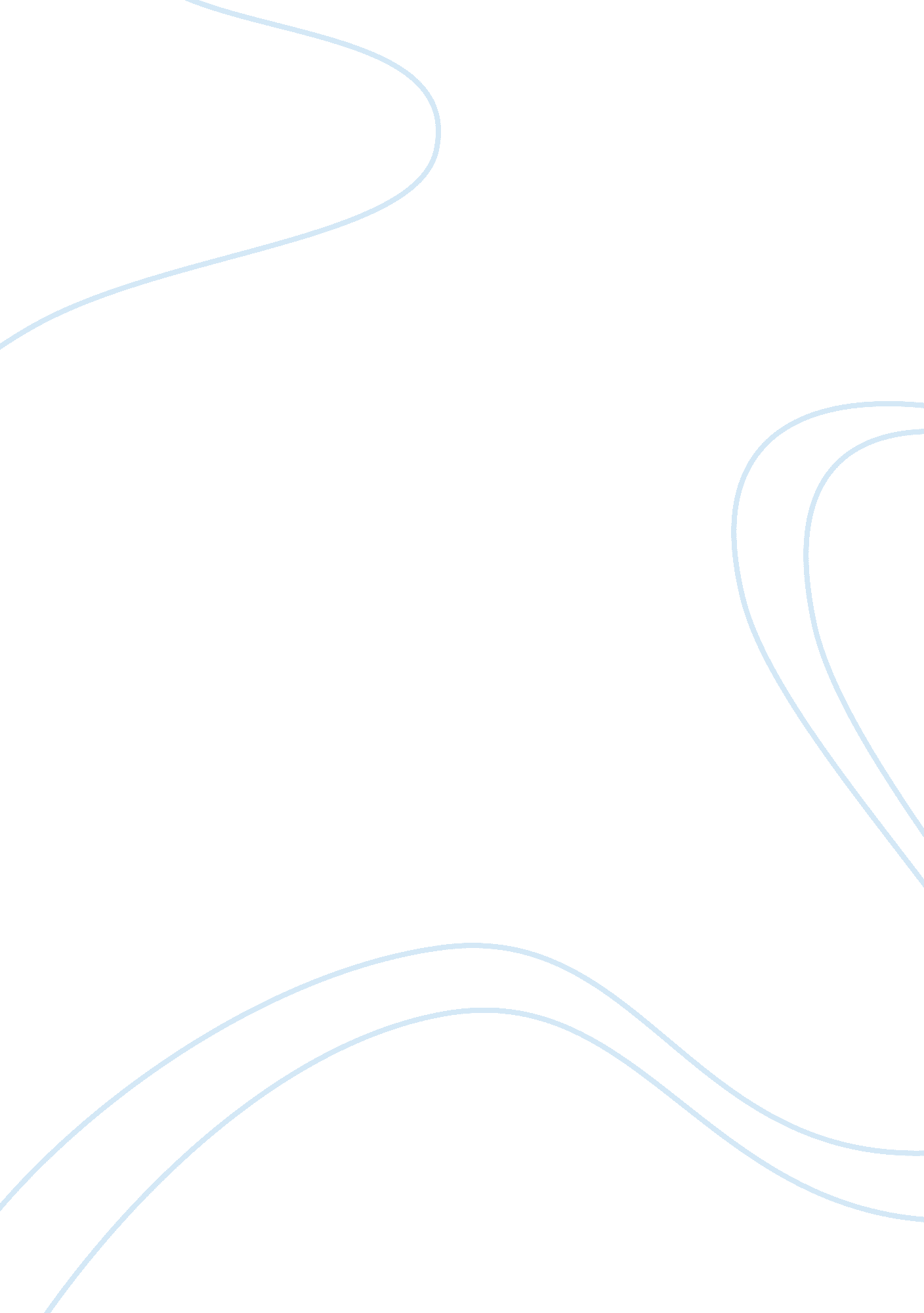 Subject knowledge and understanding education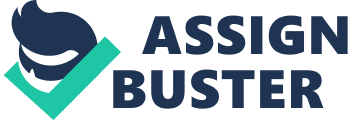 Contents Decision: Teaching requires us to transform the cognition possessed into suited undertakings which lead to larning. “ Personality and personal manner influence your effectivity as a instructor. ” ( Learning to Teach 2005. ) . Effective instruction occurs where the acquisition experience structured by the instructor matches the demands of the scholar. Learning an extra linguistic communication depends on better lesson planning, cultural consciousness and distinction. Introduction In this assignment I aim to research issues associating to the Communicative Approach, which makes us see linguistic communication non merely in footings of its construction ( grammar and vocabulary ) , but besides in footings of the communicative maps that it performs. I have chosen a unit from “ A Complete Guide for Urdu Examinations ” to see how effectual that unit is in Urdu linguistic communication instruction. I shall look non merely at linguistic communication signifiers, but besides how it affects persons when they want to pass on with each other. I will concentrate chiefly on one chapter, which addresses the procedures the scholar goes through when larning their 2nd linguistic communication and how instructors support them and ease these procedures. I shall reexamine the stuffs observed and used in one course of study unit which introduces scholars to the construct of grammar and tenses. In my reappraisal I shall discourse the alterations to the stuff that, in my sentiment, will do it more accessible, interesting and relevant to the bringing of the National Curriculum, MFL instruction and acquisition schemes. I shall do a lesson program to demo how I would widen a subject of the faculty to be appropriate to a “ talented and gifted ” ‘ GCSE group ‘ reflecting upon the principle of this lesson program. I shall be sing how I would use assorted schemes to provide for these pupils. I shall reflect upon and measure how this whole unit of work incorporates issues associating specifically to the instruction and acquisition of modern linguistic communications ; including national course of study demands and how the unit delivers them. I will depict how the faculty and stuffs used in integrated wider larning theories on instruction and acquisition, and what sort of chances they provide to turn to the challenges such as PLTS ( personal acquisition and believing accomplishments ) amongst others. I will besides show the ways in which I would modify the stuffs used in school. Language larning theories My consideration of larning theories will be based on the undermentioned wide apprehension of their chief features. The work of the behaviorist psychologist, Skinner, is associated with ‘ conditioning through rules of stimulation and response ‘ and ‘ the jurisprudence of positive support ‘ ( Wood, 1988 ) . The behaviorist attack to instruction might be what Alexander ( 2005 a: B ) footings learning as transmittal: “ chiefly as a procedure of teaching kids to absorb, replicate and use basic information and accomplishments. ” While the undermentioned treatment will acknowledge a topographic point for such activities in larning procedure, the attack has restrictions: “ Direct direction is best used for cognition transmittal, for demoing, stating, patterning and showing. It is ne’er, on its ain, sufficient to guarantee deeper apprehension, job resolution or creativeness. ” ( Desforges 1995: 129 ) . My focal point is on the secondary course of study for MFL and its execution in Urdu linguistic communication categories. I shall reexamine unit 7 of a book titled “ A Complete Guide for Urdu Examinations ” by Zarina Khand, 3rd edition printed in 2003. This book is used to learn Years 9 & A ; 10 categories in my placement school. I shall concentrate chiefly on one chapter from Unit 7 ( Weather ) as I have observed bringing of one lesson related to this unit. The unit concerned in this class book is basically communicative in its attack in the activities it presents. All four of the national course of study attainment marks of listening, speech production, reading and composing are covered in about equal step. Learning a foreign linguistic communication is a uninterrupted and complicated procedure. The outstanding characteristics of Piaget, for this assignment, are the impressions of ‘ child centred ‘ larning through single experimentation, and the formation of what Vygotsky would term ‘ spontaneous consents. ‘ Cardinal procedures are ‘ assimilation ‘ – organizing apprehension or scheme of the outside universe, and ‘ accommodation ‘ -adapting “ developing understanding and outlooks to the worlds and restraints of the societal and physical universe ” ( Wood 1998, p7 ) . This writer sees the shade of Piaget ‘ s impression of ‘ staged development ‘ in the UK national course of study, with its cardinal phases ( KS ) and attainment degrees. I see Vygotsky as stand foring a more specific societal constructivism, which emphasizes the socio-cultural nature of all acquisition and the function of ‘ the more experient other. ‘ Burner ‘ s extension of societal constructivism into modern linguistic communications once more stresses the cultural nature of instruction and acquisition and develops the thought of the ‘ spiral ‘ course of study, where instruction, as it moves upward, invariably circles back to construct upon old apprehension ” ( Bigge and Shermis 1992: 140 ) . Communicative linguistic communication instruction ( CLT ) , has been a dominant paradigm in recent decennaries. It involves the usage of linguistic communication for meaningful intents, reliable stuffs, communicating, independency and capriciousness, reactivity to single demands and involvements, and the instructor ‘ s function is that of facilitation instead than control ( Mitchell 1994 ) . A communicative attack, nevertheless, can be seen to widen beyond the instruction and acquisition of linguistic communications, given the primacy of spoken linguistic communication and ‘ oracy ‘ in instruction. Bigge and Shermis ( 1992: 254 ) define something as ‘ understood ‘ if a topic “ sees how it can be used to carry through some intent or end. ” Recent research by the GTCE ( 2005 ) found that “ students suggested that their acquisition experiences could be enhanced if undertakings were more closely aligned with the societal universes in which they lived both inside and outside the schoolroom. ” I will try to see the benifits to acquisition of communicative schoolroom linguistic communication in general, and look for ways to use this rule to run into single pupils ‘ alone larning demands. The infinite complexness of human interrelatednesss and the specialness of dynamic state of affairss can non be to the full captured by generalised apprehension or a individual theory of acquisition. Classroom observation, is necessarily shaped by the peculiar intent of the observations ( Wragg 1994 ) , and my pupil instructor ‘ s lens will no uncertainty stress certain facets of larning to the possible exclusion of others. For case, the development of capable cognition and ‘ learning to make ‘ might be given to take precedency over ‘ schooling ‘ in the sense of socialisation and larning a certain manner of being. Pulling from these theories, both the text book and my lesson program introduce new thoughts, vocabulary and grammar in a communicative context foremost, and so inquiring students to build their ain work. In the context of the chosen subject of ‘ Weather ‘ it is my function as a instructor to steer and back up students as they work through the Key Stage 3 course of study. At degree 3 they can utilize set phrases with merely minor personal alteration to speak about the familiar subject of conditions in their state, and at a degree 6 or above utilizing descriptive linguistic communication, a assortment of constructions and utilizing different tenses. To accomplish this, the pupil needs the ability to utilize grammatically right linguistic communication, and this is a cardinal constituent and an built-in portion of effectual communicating in any linguistic communication. Students besides need to understand the kernel of a word, phrase, or transition sufficiently to acquire the right thought being expressed, and to construct up vocabulary that they both understand and can utilize expressively. This would include usage in written work and speech production and listening activities such as replying inquiries on transitions that are presented to them either as written or spoken text. Whilst the text edition and the school ‘ s strategy of work do promote patterned advance by traveling students to new and more complex activities, I feel that the ‘ writing frame ‘ that I have devised for my category provides pupils with a clear construction to their work and besides sets out a logical procedure, demoing them how to put about the undertaking constructively utilizing the linguistic communication cognition that they have acquired. For a G & A ; T category this would be extended e. g. by necessitating usage of different tenses, and hence demo a path to accomplishing the upper NC degrees that they are capable of in this activity. Harmonizing to Gwen Goodhew in ‘ Meeting the demands of Gifted and Talented pupils ‘ inclusion of activities to utilize and measure acquisition is an of import portion of catering for G & A ; T students: ‘ Teachers should on a regular basis look into lesson and unit programs to do certain that there are plentifulness of activities that, as a affair of class, require students to use, analyse, synthesize and measure their cognition. ‘ At the terminal of the unit and in my lesson program students are required to make their ain piece of authorship, utilizing their ain thoughts, an illustration of Goodhew ‘ s rules in pattern. The vocabulary that I am covering in this lesson relates to the words O? O±O? U? ( winter ) , U? O±U…U? ( Summer ) , O? O±O? O§O? O? O? O§O±O? ( Rain ) , O? O±U? O? O§O±U? ( Snow falling ) . The G & A ; T pupils will be required to utilize this vocabulary and identify differences with the hereafter tense from the text they have read. This option allows the students to believe for themselves and work independently as they identify the correct replies through their application of the grammar that they have merely noted down. Turner stresses that ‘ Organising the grammatical nucleus in concurrence with the subject countries means that constructions are ever contextualised and related to linguistic communication usage. ‘ ( Turner, cited in Pachler & A ; field, 2001: 132 ) . In the unit under reappraisal, the author has often used both past and present tenses throughout the chapter but does n’t include the hereafter tense which could be easy used in the same manner. Present Tense O§U“ O¬ O? O±O? U? U? U’U” ( It is cold today ) Past Tense U©U„ O? O§O±O? U? U? O¦U? U” ( Yesterday it was raining ) Future tense O? O§U… U©U? O? O±U? O? O§O±U? U©O§ O§U…U©O§U† U? U’U” ( There might be snow this eventide ) With respects to the usage of the hereafter tense, for G & A ; T category, I would force them to utilize as many illustrations of their ain as they could. This would be taking their work from a degree 5 to a degree 6 or 7, giving pupils the agencies with which to show themselves and convey sentiment more fluently. The four seasons mentioned in the text can besides be used to convey in treatment of different geographical and cultural environments. In this manner, modern-day issues such as cultural differences and recent current personal businesss or intelligence events could hold been discussed and the activities would be contextualised so that they would hold more relevancy to the scholar. The few illustrations that the stuff offers in footings of cultural consciousness are tokenistic and do non truly let much penetration into Pakistan ‘ s beautiful conditions compared to English conditions. In the cloze activity below, pupils will depict conditions in locations such as Scotland, Lahore and Manchester: O? U©O§U? U„ U? U†U? U©U’U” U” U” U” U” O? U„ O§U‚ U? U? U…U? U? U” U” U” U” U” U” U” O? O±U? O? O§ O±U? U? U? U? U? U” U„ O§U? U? O± U…U? U? U” U” U” U” U” U” U? U’U” U©U„ U…O§U†U†O? U? O± U…U? U? U” U” U” U” U” U” U? U? U? U? U” In this chapter I have n’t seen any activity taking to interaction among students and the instructor, although the importance of this is emphasised in the communicative attack to linguistic communication instruction. The intent of linguistic communication instruction should be to enable the scholar to go competent plenty to utilize the mark linguistic communication for effectual societal communicating. Sing MFL instructors ‘ duties, Pachler and Barnes ( 2009: 61 ) reference that they should: “ select relevant, varied and appropriate stuff ” for their students: “ Supply them with ample chances to rehearse the accomplishments of hearing, speech production, reading and composing ” ; and subsequently: “ Develop their cultural and structural apprehension. ” In this chapter at that place could hold been more interesting and productive activities based on the text, with reading and authorship. I will include hearing and speech production activities through brace and group work, to supply chances for communicating. I have included an activity a written question-and-answer activity, and besides composing a paragraph on the difference of conditions in Pakistan and England. A 3rd activity supplying students with ocular support ( images and exposure ) to take to a spoken treatment about what they can see in the images and the 4th activity is a duologue with a friend who has had a vacation in Pakistan, with the inquiries provided. Harmonizing to the QCDA ( 2009 ) , there are many chances to integrate PLTS ( Personal, larning and believing accomplishments ) into modern linguistic communication instruction: “ The modern foreign linguistic communications programme of survey provides a rich and exciting scope of chances to develop PLTS as an built-in portion of capable instruction and acquisition. Explicit and inexplicit chances are present in the cardinal constructs, cardinal procedures, scope and content, and course of study chances. ” The lesson program that I have produced for G & A ; T pupils offers the chance for the students to heighten accomplishments in all of the PLTS. For illustration, through utilizing resources such as lexicons and text book usage pupils demonstrate independent working. Working out for themselves the significance of what they have read in the text book starting motor, and from the grammar used within it will demo their originative thought. Working within their groups to measure what worked good in their single undertakings, and sharing thoughts and thought procedures will demo their ability to work as a squad. Students will besides develop assurance and the ability to take hazards by explicating their ain thoughts for the inventive activity and to show to these to equals, which will besides demo that they are self directors. Effective engagement will come out through their ain and others ‘ positions of their work. Reviewing their ain work in line within the given standards, and feedback from others to reexamine will promote brooding acquisition. Learner independency is of import. More able and exceptionally able students are frequently effectual independent scholars. MFL trainee instructors can seek to construct on this by promoting more able and exceptionally able students to reflect on how they learn to rehearse and work their new linguistic communication. Use of ICT The stuff does non run into the criterion for the national course of study in footings of supplying cognition and understanding accomplishments by utilizing a scope of resources, including ICT for accessing and pass oning information. Pachler, Barnes and Field ( 2009: 313 ) suggest that, “ ICT can play a cardinal function in the development of hearing, speech production, reading accomplishments every bit good as movable accomplishments such as independent acquisition. ” To pattern the erudite linguistic communication constructions, ICT could merely easy be used which would change the activities and do them more relevant to scholars who are routinely exposed to ICT across the course of study. In my lesson program, I have incorporated a undertaking to utilize ICT and bring forth a picture, an activity which will suit ocular and kinesthetic scholars. Numeracy With respect to numeracy, I have developed it further in my lesson program by including numbers in sentences such as the following which refer to maximum and minimal temperatures: U„ U†O? U† U©U’ O¬U†U? O? U? O? U„ O§U‚ U? U? U…U? U? O°U? O§O? U? O? U’ O°U? O§O? U? O? O±O¬U? OO±O§O±O? 45 U? U? O±U? O§U? O± U©U… O? U’ U©U… 30U? U? O±U? U? U? U? O§U” U? O§U©O? O? O§U† U©U’ U? O? O·U? O? U„ O§U‚ U? U? U…U? U? O? O§U… U©U’ U? U‚ O? O? O±O¬U? OO±O§O±O? 25U? U? O±U? U? U? U? O§U” Teaching and larning schemes This is an country that I would wish to turn to in my ain instruction. I find the term ‘ strategy ‘ slightly debatable, in the sense that it is overused, carries overtones of direction slang and – like any ‘ buzzword ‘ – has a inclination, in my experience, to lose its explanatory value. However, its usefulness to instructors may lie in its deduction of intent, of taking towards a longer-term end. This is the sense in which I understand the term here. The lesson begins with students declaiming, from memory, a paragraph in Urdu about the conditions. While rote acquisition is foreign to the communicative linguistic communication learning paradigm, this exercising has the value of reenforcing the linguistic communication and developing acquaintance, as students hear the phrases repeatedly from their schoolmates. An component of competition no uncertainty provides motive for some pupils, though this should be placed in an ambiance of merriment and mutualness: Social – if non needfully communicative – acquisition. The usage of a picture cartridge holder will peculiarly profit students with a ocular acquisition manner, but I feel that this alteration would be the valuable for all. Activities like this show the instructor ‘ s ability to portion the schoolroom atmosphere with the group, where students could prosecute in some duologues and enjoy themselves while they learn. The category will travel through a worksheet, make fulling in spreads in a series of sentences. This given model will supply students with ‘ scaffolding ‘ onto which they could ‘ hang ‘ the right words, instead than holding to bring forth whole sentences themselves. Analyzing ‘ A large image of the course of study 2009 ‘ ( QCDA: 2009 ) it is easy to see how this mirrors both PLTS, and the “ Every Child Matters ” docket in the manner that it: Has clear purposes that reflect the national purpose for instruction and scholars, demands as persons and citizens Promotes the rational, personal, societal and physical development of all scholars Establishes high outlooks for all, widening skylines and raising aspirations Identifies outcomes associating to knowledge, accomplishments, and personal attitudes and properties Is underpinned by clear values. ( QCDA: 2009 ) Sing the statement of Norbert Pachler and Kit Field, ( 2001 ) that “ rather a figure of grammar points can be taught in the mark linguistic communication, if there is an component of physical presentation and visual image ” I would utilize a tense timetable to depict the construct of clip used in the different types of tenses. Knowledge about linguistic communication is barely noticeable in this unit. I would present grammatical regulations by utilizing inductive and deductive attacks for illustration I would utilize the inquiry and reply method in the inductive attack and utilize the simple grammar regulations with illustrations in my deductive attack. Knowledge of grammar is helpful particularly in the instance of Urdu as the verb understanding with gender and figure of topics is of import. Geting cognition of grammar may be really interesting for some. Some people derive great pleasance from the acquisition and usage of witting regulations, and I am one of them! “ Mastering ” the subjunctive in French was really fulfilling for me, and I rekindle this sense of triumph every clip I plan and say sentences such as “ II faut que j’aille. ” It is sometimes difficult for people like us to understand that this kind of pleasance activity is non existent linguistic communication acquisition Krashen ( 1981: 187 ) . To make the cultural consciousness I would include contextual stuffs related to Pakistani conditions, and conditions in England to present the present, past and hereafter. For attainment marks, to accomplish AT1 and AT2 I would include speech production and listening activities by utilizing the inquiry and reply method. To accomplish AT3 & A ; AT4 I would present texts such as narratives. To provide for VAK scholars, I would besides present visually actuating activities, for illustration picture, attaching the images with context/text. I would besides present potentially actuating activities such as rhenium piecing text and unwritten presentation through conversation and duologue. I would besides present the maps, bring forthing and reacting to different types of written activities in mark linguistic communication. Decision: My critical survey of the unit provided me with interesting penetration into learning and larning procedures. In my position the unit as whole is non up to the criterion of linguistic communication instruction in modern times. The most ignored facets of linguistic communication instruction in the unit are: instructor / student interaction, interaction among the students, VAK acquisition and functional accomplishments. The unit does non do the occupation of a instructor easy and it is left to the instructor ‘ s discretion to do it relevant and interesting for the students. I can non visualise any independent effectual acquisition from the unit. It touches on to all the four accomplishments but non sufficiently. Grammar plays a critical portion for English talking Urdu scholars. I have provided a lesson program with this assignment, which incorporates grammatical constructions to better students ‘ apprehension of different constructions. My survey of the unit made me gain how of import and relevant the guidelines provided by the National Curriculum and National Strategies are. It is the duty of the instructors to remain up to day of the month with recent research and do the learning stuff relevant to the demands of the scholars. 